	บันทึกข้อความ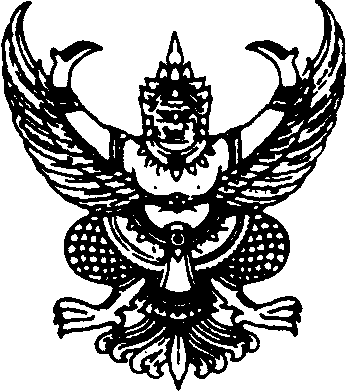 ส่วนราชการ  กองคลัง  เทศบาลตำบลคำน้ำแซบ  อำเภอวารินชำราบ  จังหวัดอุบลราชธานีที่   อบ 77402/2563	วันที่         ตุลาคม  2562เรื่อง   การประเมินความเสี่ยงเพื่อป้องกันการทุจริต ประจำปีงบประมาณ พ.ศ. 2563เรียน	นายกเทศมนตรีตำบลคำน้ำแซบความเป็นมา 		ประเทศไทยได้พยายามแก้ไขปัญหาการทุจริตในระดับประเทศมาอย่างต่อเนื่อง รวมทั้ง            มีการบูรณาการทุกภาคส่วนให้เล็งเห็นถึงภัยร้ายที่ส่งผลเสียต่อประเทศอย่างมหาศาล อีกทั้งเป็นอุปสรรค           ต่อการพัฒนาประเทศ ทั้งด้านเศรษฐกิจ สังคม และการเมืองในทุกมิติ คณะรัฐมนตรีจึงได้มีมติเมื่อวันที่ 5 มกราคม พ.ศ. 2559 ให้หน่วยงานภาครัฐเข้าร่วมโครงการประเมินคุณธรรมและความโปร่งใสในการดำเนินงานของหน่วยงานภาครัฐ (Integrity and Tranparency Assessment : ITA) เพื่อให้บรรลุเป้าหมายในการขับเคลื่อนตามยุทธศาสตร์ชาติว่าด้วยการป้องกันและปราบปรามการทุจริต และเพื่อเป็นการป้องกันปัญหาการทุจริตในประเทศไทย ในการดำเนินการประเมินเพื่อวัดระดับคุณธรรมและความโปร่งใสในการดำเนินงานของหน่วยงาน โดยมีการประเมินหลักฐานเชิงประจักษ์ (Evidence based) ให้มีการดำเนินการวิเคราะห์ความเสี่ยงเกี่ยวกับการปฏิบัติงานที่อาจเกิดผลประโยชน์ทับซ้อน เพื่อกำหนดมาตรการสำคัญในการป้องกันการทุจริต การบริหารงานที่โปร่งใสและตรวจสอบได้ 2. การวิเคราะห์ความเสี่ยงเกี่ยวกับผลประโยชน์เพื่อป้องกันการทุจริต		2.1 ผลประโยชน์ทับซ้อน ความหมายของ สำนักงาน ก.พ. สถานการณ์หรือการกระทำของบุคคล (ไม่ว่าจะเป็นนักการเมือง ข้าราชการ พนักงานบริษัท ผู้บริหาร) มีผลประโยชน์ ส่วนตนเข้ามาเกี่ยวข้อง               จนส่งผลกระทบต่อการตัดสินใจหรือการปฏิบัติหน้าที่ในตำแหน่งนั้น การกระทำ ดังกล่าวอาจเกิดขึ้นโดยรู้ตัวหรือไม่รู้ตัวทั้งเจตนาหรือไม่เจตนา หรือ บางเรื่อง เป็นการปฏิบัติสืบต่อกันมา จนไม่เห็นว่าจะเป็นสิ่งผิด              แต่อย่างใดพฤติกรรมเหล่านี้เป็นการกระทำความผิดทางจริยธรรมของเจ้าหน้าที่รัฐที่ต้องคำนึงถึงผลประโยชน์สาธารณะ (ประโยชน์ ของส่วนรวม) แต่กลับตัดสินใจปฏิบัติหน้าที่โดยคำนึงถึงประโยชน์ของตนเองหรือ             พวกพ้อง	การวิเคราะห์ระดับความเสี่ยง หมายถึง กระบวนการวิเคราะห์ความเสี่ยงที่เป็นระบบ ในการบริหารปัจจัยและควบคุมกระบวนการปฏิบัติงานเพื่อลดมูลเหตุของโอกาสที่จะทำให้เกิดความเสียหายจากการปฏิบัติงานที่อาจเกิดผลประโยชน์ทับซ้อนสาเหตุของการเกิดความเสี่ยง อาจเกิดจาก 2 ปัจจัยหลัก คือปัจจัยภายใน เช่น นโยบายของผู้บริหาร ความซื่อสัตย์ จริยธรรม คุณภาพของบุคลากร และการเปลี่ยนแปลงระบบงาน ความเชื่อถือได้ของระบบสารสนเทศ การเปลี่ยนแปลงผู้บริหารและเจ้าหน้าที่บ่อยครั้งปัจจัยภายนอก เช่น กฎหมาย ระเบียบ ข้อบังคับของทางราชการ           การเปลี่ยนแปลงทางเทคโนโลยี หรือสภาพการแข่งขัน สภาวะแวดล้อมทางเศรษฐกิจและการเมือง เป็นต้น-2-3. การวิเคราะห์ความเสี่ยงเกี่ยวกับการปฏิบัติงานที่อาจเกิดผลประโยชน์ทับซ้อน 		กระบวนการวิเคราะห์ความเสี่ยงที่เป็นระบบในการบริหารปัจจัยและควบคุมกระบวนการปฏิบัติงานเพื่อลดมูลเหตุของโอกาสที่จะทำให้เกิดความเสียหายจาการปฏิบัติงานที่อาจเกิดผลประโยชน์        ทับซ้อน หรือการขัดกันระหว่างประโยชน์ส่วนบุคคลและประโยชน์ส่วนรวมเป็นสำคัญ อันเกี่ยวเนื่องเชื่อมโยงอย่างใกล้ชิดกับการทุจริต กล่าวคือ ยิ่งมีสถานการณ์ขัดกันของผลประโยชน์ส่วนตัวและผลประโยชน์ส่วนรวมมากเท่าใด ก็ยิ่งมีโอกาสก่อให้เกิดการทุจริตมากเท่านั้น3.1 การวิเคราะห์ระดับความเสี่ยงที่จะเกิดการขัดกันระหว่างประโยชน์ส่วนบุคคลและประโยชน์ส่วนรวมรวมถึงผลกระทบที่อาจเกิดขึ้น โดยกำหนดเกณฑ์การประเมินมาตรฐานที่จะใช้ในการประเมินความเสี่ยง ได้แก่ ระดับโอกาสที่จะเกิดความเสี่ยง (Likelihood) และความรุนแรงของผลกระทบ (Impact)  เพื่อจัดลำดับความเสี่ยง และออกแบบแนวทางการจัดการความเสี่ยงต่อไป3.1.1 กำหนดเหตุการณ์ความเสี่ยง 3.1.2 ประเมินความเสี่ยงในประเด็นต่าง ๆ ตามตารางคะแนน โดยกำหนดระดับ               ที่เหมาะสมกับประเด็นความเสี่ยงนั้น ๆ 5 ระดับ เพื่อให้ทราบถึงความรุนแรงและความสำคัญโดยพิจารณาจาก     1) โอกาสที่จะเกิดความเสี่ยง มีโอกาสที่จะเกิดขึ้นมากน้อยเพียงใด 	    2) ผลกระทบของความเสี่ยงหากเหตุการณ์นั้นๆ จะก่อให้เกิดความเสียหาย            ในระดับใด ตารางที่ 1 เกณฑ์กำหนดระดับโอกาส (Likelihood) ที่จะเกิดความเสี่ยงตารางที่ 2 เกณฑ์กำหนดระดับความรุนแรงของผลกระทบ (Impact) ที่ส่งผลกระทบด้านการดำเนินงาน -3-3.2 การวิเคราะห์ระดับความเสี่ยง (Degree of Risk) ซึ่งจะบ่งบอกถึงระดับความสำคัญ             ในการบริหารความเสี่ยง โดยพิจารณาจากผลคูณของระดับโอกาส ที่จะเกิดความเสี่ยง (Likelihood) กับระดับ           ความรุนแรงของผลกระทบ (Impact) ของความเสี่ยงแต่ละสาเหตุ (โอกาส × ผลกระทบ) กำหนดเกณฑ์ไว้          4 ระดับ ดังนี้ระดับความเสี่ยง  =  โอกาสในการเกิดเหตุการณ์ต่างๆ x ความรุนแรงของเหตุการณ์ต่างๆ (Likelihood x Impact)ตารางที่ 3 แสดงระดับของความเสี่ยง (Degree of Risk) ตารางที่ 4 การแบ่งเป็น 4 ระดับ (นางสาวญาณวรรณ์  โพธิ์อ่อน)          นักวิชาการเงินและบัญชีชำนาญการ-3-4. การประเมินความเสี่ยงเพื่อป้องกันการทุจริตจากการวิเคราะห์ความเสี่ยงเกี่ยวกับการปฏิบัติงานที่อาจเกิดผลประโยชน์ทับซ้อน สามารถจำแนกระดับความเสี่ยงออกเป็น 4 ระดับ คือ สูงมาก สูง ปานกลาง ต่ำ และสามารถประเมินข้อมูลเพื่อวิเคราะห์ความเสี่ยงเกี่ยวกับการปฏิบัติงานที่อาจเกิดผลประโยชน์ทับซ้อน ประจำปี 2563 ได้ ดังนี้					-4-5. แนวทางการป้องกันและแก้ไขปัญหาผลประโยชน์ทับซ้อนเพื่อจัดการความเสี่ยง    		3.1 การกำหนดคุณสมบัติที่พึงประสงค์หรือคุณสมบัติต้องห้าม (Qualification and disqualification from office) เป็นเครื่องมือที่ใช้ในการป้องกันเบื้องต้นมิให้มีโอกาสเกิดปัญหา              ความขัดแย้งของผลประโยชน์ส่วนตัวกับผลประโยชน์ส่วนรวมในกรณีของข้าราชการการเมือง คุณสมบัติต้องห้ามที่นานาประเทศ มักกำหนด เช่น การไม่ดำรงตำแหน่ง ข้าราชการประจำ และต้องไม่เป็นผู้มีส่วนได้ส่วนเสียในสัมปทานหรือสัญญาต่างๆกับภาครัฐ 3.2 การเปิดเผยข้อมูลเกี่ยวกับทรัพย์สิน หนี้สิน และธุรกิจของครอบครัว                  ให้สาธารณะทราบ (Disclosure of personal interests) เช่น การแจ้งถึงจำนวนหุ้นส่วนหรือธุรกิจส่วนตัว           ว่ามีอะไรบ้าง แบ่งได้เป็น 2 ประเภทคือ ประเภทแรกคือ การแจ้งทรัพย์สินหรือความต้องการส่วนบุคคล          เมื่อมีข้อขัดแย้งเกิดขึ้น และประเภทที่สอง คือ การแจ้งทรัพย์สินของเจ้าหน้าที่ก่อนจะมาดำรงตำแหน่ง ถึงแม้วิธีการนี้จะไม่ใช่เครื่องมือที่แก้ปัญหาความขัดแย้ง ของผลประโยชน์ส่วนตัวกับผลประโยชน์ส่วนรวมได้โดยตรง แต่อย่างน้อยการเปิดเผยข้อมูลส่วนตัวก็ช่วยให้สาธารณชนสามารถวิเคราะห์หรือมองเห็นช่องทางที่อาจจะก่อให้เกิดปัญหาได้ง่ายขึ้น3.3 การกำหนดข้อพึงปฏิบัติทางจริยธรรม (Code of conduct) เป็นการสร้างกรอบเพื่อบอกถึงสิ่งที่ควรและไม่ควรยึดถือเป็นหลักในการทำงาน ถ้าไม่ปฏิบัติตามไม่ถือว่าผิดทางกฎหมายแต่สามารถบ่อนทำลายความเชื่อมั่นที่สังคมจะมีต่อเจ้าหน้าที่ของรัฐผู้นั้น และสามารถเป็นบ่อเกิดแห่งความเสื่อมศรัทธาที่ประชาชนจะมีต่อระบบราชการ3.4 ข้อกำหนดเกี่ยวกับการทำงานหลังพ้นตำแหน่งในหน้าที่ทางราชการ (Post-office employment restriction) เป็นข้อกำหนดที่มีวัตถุประสงค์เพื่อป้องกันมิให้ผู้ที่ดำรงตำแหน่ง                 ในหน่วยงานของรัฐนำข้อมูลลับ (Confidential information) ภายในหน่วยงานที่เขาทราบไปใช้ประโยชน์หลังจากการออกจากตำแหน่งดังกล่าวแล้ว รวมถึงป้องกันการใช้สิทธิในการติดต่อหน่วยงานราชการในฐานะ        ที่เคยดำรงตำแหน่งสำคัญ ในหน่วยงานราชการมาแล้ว 		จึงเรียนมาเพื่อโปรดพิจารณา หากเห็นชอบโปรดลงนามในรายงานวิเคราะห์ความเสี่ยงฯ          ที่นำเรียนเสนอมาพร้อมนี้ เพื่อนำประกาศขึ้นเว็บไซต์หน่วยงานต่อไป							(นางสาวญาณวรรณ์  โพธิ์อ่อน)         นักวิชาการเงินและบัญชีชำนาญการระดับโอกาสที่จะเกิดคำอธิบาย5สูงมากมีโอกาสเกิดขึ้นเป็นประจำ4สูงมีโอกาสเกิดขึ้นบ่อยครั้ง3ปานกลางมีโอกาสเกิดขึ้นบางครั้ง2น้อยมีโอกาสเกิดขึ้นน้อยครั้ง1น้อยมากมีโอกาสเกิดขึ้นยากระดับโอกาสที่จะเกิดคำอธิบาย5สูงมากถูกลงโทษทางวินัยร้ายแรง ไล่ออก4สูงถูกลงโทษทางวินัยอย่างไม่ร้ายแรง ปลดออก3ปานกลางถูกลงโทษทางวินัยอย่างไม่ร้ายแรง ลดเงินเดือน2น้อยถูกลงโทษทางวินัยอย่างไม่ร้ายแรง ตัดเงินเดือน1น้อยมากถูกลงโทษทางวินัยอย่างไม่ภาคทัณฑ์ลำดับระดับความเสี่ยงช่วงคะแนน1ความเสี่ยงระดับสูงมาก (Extreme Risk : E)15 - 25 คะแนน2ความเสี่ยงระดับสูง (High Risk : H)  9 - 14 คะแนน3 ความเสี่ยงระดับปานกลาง (Moderate Risk : M)    4 - 8 คะแนน4ความเสี่ยงระดับต่ำ (Low Risk : L)    1 - 3 คะแนนระดับระดับความเสี่ยงคะแนนระดับความเสี่ยงมาตรการกำหนด4 เสี่ยงสูงมาก (Extreme)15 -25 คะแนนมีมาตรการลดและประเมินซ้ำ หรือถ่ายโอนความเสี่ยง3เสี่ยงสูง (High)9 - 14คะแนนมีมาตรการลดความเสี่ยง2ปานกลาง (Medium)4 - 8 คะแนนยอมรับความเสี่ยง แต่มี มาตรการควบคุมความเสี่ยง1ต่ำ (Low) 1 - 3 คะแนนยอมรับความเสี่ยงปัจจัยที่จะเกิดความเสี่ยงโอกาสและผลกระทบโอกาสและผลกระทบโอกาสและผลกระทบมาตรการจัดการความเสี่ยงปัจจัยที่จะเกิดความเสี่ยงโอกาสผลกระทบระดับความเสี่ยงมาตรการจัดการความเสี่ยงกระบวนการจัดซื้อจัดจ้างไม่เป็นไปตามระเบียบ3515 (สูงมาก)ควบคุม กำกับ ดูแลให้ข้าราชการและบุคลากรให้ปฏิบัติตามหลักเกณฑ์และ               แนวทางการจัดซื้อจัดจ้างอย่างเคร่งครัดควบคุม กำกับ ดูแลให้เจ้าหน้าที่ผู้รับผิดชอบด้านการจัดซื้อจัดจ้างจัดทำรายงานสรุปการจัดซื้อจัดจ้างรายไตรมาสและเสนอให้หัวหน้าส่วนราการทราบทุกครั้งควบคุม กำกับ ดูแลให้เจ้าหน้าที่ผู้ปฏิบัติงานด้านพัสดุและบุคลากรที่เกี่ยวข้องกับการจัดซื้อจัดจ้างรับรองถึงความไม่เกี่ยวข้องสัมพันธ์กับ ผู้เสนองานในการจัดซื้อจัดจ้างการใช้อำนาจหน้าที่เรียกรับผลประโยชน์การใช้อำนาจหน้าที่เรียกรับผลประโยชน์/การให้และการรับของขวัญ สินน้ำใจ เพื่อหวังความก้าวหน้า3412 (สูง)1. ควบคุม กำกับ ดูแลให้ข้าราชการและบุคลากรปฏิบัติตามกฎ ระเบียบ ข้อบังคับ เรื่องการรับของขวัญ สินน้ำใจ อย่างเคร่งครัดควบคุม กำกับ ดูแลให้ข้าราชการและบุคลากรปฏิบัติตามระเบียบหนังสือสั่งการที่เกี่ยวข้องการเบิกจ่ายงบประมาณที่ไม่ถูกต้องตามระเบียบ3412 (สูง)ควบคุม กำกับ ดูแลให้ข้าราชการและบุคลากรปฏิบัติตามระเบียบการเบิกจ่ายการเงินและการคลังอย่างเคร่งครัดการเอื้อประโยชน์          ต่อพวกพ้องในการจัดซื้อจัดจ้าง248 (ปานกลาง)ควบคุม กำกับ ดูแลให้ข้าราชการและบุคลากรปฏิบัติตามนโยบายเกี่ยวกับความโปร่งใส การเสริมสร้างคุณธรรมจริยธรรมอย่างเคร่งครัดควบคุม กำกับ ดูแลให้ข้าราชการและบุคลากรปฏิบัติตามระเบียบ ข้อบังคับส่งเสริมการมีส่วนร่วมทั้งจากหน่วยงานภาครัฐและภาคประชาชนให้เข้ามามีส่วนร่วม ในการดำเนินการป้องกันปราบปรามการทุจริตและประพฤติมิชอบ เพื่อร่วมสร้างแนวทางและมาตรการ ในการดำเนินการสร้างจิตสำนึกให้บุคลากรต่อต้านการทุจริตทุกรูปแบบ